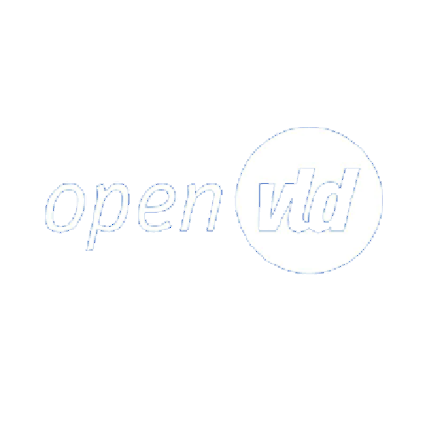 Ranst, 18 juni 2019				Aan de voorzitter van de gemeenteraadAan de algemeen directeurGustaaf Peetersstraat 72520 RanstGeachte ,Graag had Open Vld Ranst volgend punt toegevoegd aan de agenda van de gemeenteraadszitting van 24/06/2019. skaterampenInterpellatieToelichtende nota:Enkele maanden geleden hebben we de vraag gesteld over de skaterampen aan de sporthal.Binnen een week begint de zomervakantie en er is nog niets gebeurd.We hebben offertes bezorgd aan de bevoegde schepen voor de eventuele huur van toestellen om toch iets te kunnen aanbieden tijdens de zomervakantie.Wij zien weinig beweging.Graag de stand van zaken.Met vriendelijke groeten,Roel Vermeesch – Gemeenteraadslid